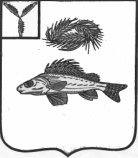 СОВЕТПЕРЕКОПНОВСКОГО МУНИЦИПАЛЬНОГО ОБРАЗОВАНИЯЕРШОВСКОГО МУНИЦИПАЛЬНОГО РАЙОНА САРАТОВСКОЙ ОБЛАСТИРЕШЕНИЕот 17.09.2018 года									№ 1-4Об избрании депутата Совета Перекопновского муниципального образования Ершовского муниципального района Саратовской области в состав районного СобранияЕршовского муниципального района Саратовской области шестого созываВ соответствии с пунктом 1 части 4 статьи 35 Федерального закона от 6 октября 2003 года №131-ФЗ "Об общих принципах организации местного самоуправления в Российской Федерации", Совет Перекопновского муниципального образования Ершовского муниципального района РЕШИЛ:1. Избрать депутата Совета Перекопновского муниципального образования – Козакова Андрея Викторовича в состав районного Собрания Ершовского муниципального района шестого созыва на срок полномочий районного Собрания Ершовского муниципального района Саратовской области.2. Обнародовать настоящее решение и разместить на официальном сайте администрации Ершовского муниципального района Саратовской области в сети Интернет.Глава Перекопновского муниципального образованияЕршовского муниципального районаСаратовской области							Е. Н. Писарева